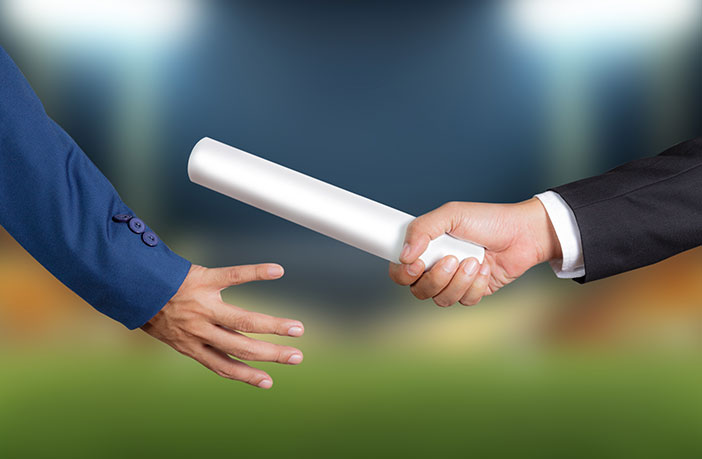 Il ricambio generazionale:una sfida per le imprese11 febbraio 2022 ore 17.00presso la sede di Ance Varese o su piattaforma digitale SCHEDA DI ISCRIZIONE la partecipazione all’incontro è gratuita. Gli interessati a partecipare sono invitati a iscriversi  restituendo la presente scheda compilata all’indirizzo info@ancevarese.it Nome e cognome	 Funzione	 Azienda - Ente	                                                                                                  Modalità di partecipazione (in presenza o da remoto):	Indirizzo	CAP	ComuneE-mail	Tel.	informativa sul trattamento dei dati personali: I dati personali raccolti con questa scheda sono trattati ai fini della registrazione all’iniziativa. I dati personali sono raccolti anche per le seguenti finalità di marketing: a) contatti telefonici e invio tramite e-mail di newsletter e/o materiale pubblicitario su eventi formativi o servizi offerti dal titolare, b) rilevazione del grado di soddisfazione sulla qualità dei servizi. Il conferimento dei dati è necessario per l’erogazione del servizio di registrazione all’iniziativa. In caso di rifiuto al conferimento dei dati personali, La informiamo che non potremo procedere alla Sua registrazione e non potremo garantirLe la partecipazione. Solo previo Suo espresso consenso (art. 6, lett. a) GDPR), i dati personali verranno raccolti per le finalità di marketing di cui ai punti a) e b). Il conferimento dei dati per le finalità di marketing è facoltativo. Può quindi decidere di non conferire alcun dato o di negare successivamente la possibilità di trattare dati già forniti: in tal caso, non potrà ricevere newsletter, inviti ad eventi formativi e materiale pubblicitario inerenti ai Servizi offerti dal Titolare. I dati personali vengono trattati in modo lecito, corretto e trasparente a mezzo di archivi cartacei e informatici e con modalità e con logiche strettamente correlate alla finalità stessa e comunque in modo da garantire la sicurezza e la riservatezza dei dati stessi. L’archiviazione della documentazione è effettuata sia in modalità elettronica che cartacea. Titolare del trattamento è Ance Varese, con sede in Via Cavour 32, 21100 Varese, mail info@ancevarese.it. I dati personali saranno conservati per il periodo strettamente necessario al raggiungimento della finalità per cui sono stati raccolti. Il Titolare informa che i dati personali non sono soggetti ad alcun processo decisionale interamente automatizzato, ivi compresa la profilazione. Il Titolare non effettua trasferimento dei dati personali verso Paesi al di fuori dell’Unione europea né ad organizzazioni internazionali. In ogni momento, Potrà esercitare i Suoi diritti di cui agli artt. 15 -22 del GDPR (tra cui il diritto di accesso, di rettifica, di cancellazione, di limitazione, di portabilità, di opposizione e di reclamo all’Autorità Garante) nei confronti del Titolare del trattamento, ai sensi del Regolamento UE 2016/679 - GDPR - utilizzando i seguenti recapiti: info@ancevarese.it  - telefono 0332 830030 - Via Cavour  32 - 21100 - Varese (VA). consenso: Letta l’informativa, dichiaro di aver ricevuto completa informativa ai sensi dell’art. 13 del Regolamento europeo 2016/679 - GDPR e delle disposizioni nazionali - Codice Privacy D.lgs. n. 196/03 - in materia di protezione dei dati personali e libera circolazione di tali dati. Con riguardo al trattamento dei miei dati personali per le finalità sub lettera a) e b) dell’informativa:Acconsento per a) Acconsento per b)Non acconsento per a)Non acconsento per b)	Data  	Firma   	